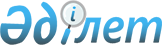 О делении территории Акжаикского района на зоны
					
			Утративший силу
			
			
		
					Постановление акимата Западно-Казахстанской области от 18 июля 2011 года № 117. Зарегистрировано Департаментом юстиции Западно-Казахстанской области 22 июля 2011 года № 3066. Утратило силу - постановлением акимата Западно-Казахстанской области от 10 августа 2011 года № 141      Сноска. Утратило силу - Постановлением акимата Западно-Казахстанской области от 10.08.2011 № 141      Руководствуясь Законами Республики Казахстан от 23 января 2001 года "О местном государственном управлении и самоуправлении в Республике Казахстан", от 10 июля 2002 года "О ветеринарии", в соответствие с приказом исполняющего обязанности Министра сельского хозяйства Республики Казахстан от 31 декабря 2009 года № 767 "Об утверждении Правил деления территории на зоны", учитывая постановление акимата Акжаикского района от 24 июня 2011 года № 169 "Об установлении ветеринарного режима карантинной зоны с ведением карантинного режима и ограничительных мероприятий на территории села Лбищенск Акжолского сельского округа Акжаикского района" и представление исполняющего обязанности Главного государственного ветеринарно-санитарного инспектора Западно-Казахстанской области от 28 июня 2011 года № 1-12-1137 акимат области ПОСТАНОВЛЯЕТ:



      1. Осуществить деление территории Акжаикского района на следующие зоны:

      1) неблагополучная зона с эпизоотическим очагом ящура в радиусе 8 километров, включающая в себя территорию села Лбищенск Акжолского аульного округа;

      2) буферная зона в радиусе 25 километров, включающая в себя территории села Кабыл, зимовок Молкудук, Райка, Орынгали, Антошка, Косауыз, Ащыкудук, Мертемьян, Парфель, Иван-Власка, Достык, Кабдолла, Артур, Котельный, Абди, Сокыр, Катон Акжолского аульного округа, села Аксуат Аксуатского аульного округа, сел Мерген, Мойылды, зимовок Шыганак, Акбала, Саралжын, Муканкудук, Ашыкудук, Гиният, Таскудук, Мадигали, Тасан, Бектилеу Мергеновского аульного округа, сел Есенсай, Тасоба Есенсайского аульного округа, села Карауылтобе, зимовок Кызылжар, Бескыстау Карауылтобинского аульного округа;

      3) зона наблюдения в радиусе 50 километров, включающая в себя территории села Битилеу, зимовок Жайылбай, Сапаргали, Ак уй, Ихсанкол, Куандык, Мынбай-1, Мынбай-2, Ески Кардон, Максат, Динасил Акжолского аульного округа, села Акбулак, зимовок Жагор, Найза, Аяна, Аксуат, Мукадес, Алтынбек Аксуатского аульного округа, зимовок Карачинская, Жолап, Нух, Конашкуль, Аккутур, Ахмет, Максат, Абилсай, Жанакудук, Зинеш, Грачи-1, Грачи-2 Мергеновского аульного округа, зимовки Холдиев Жаикского аульного округа;

      4) территории Акжаикского района, находящиеся вне пределов установленных зон, отнести к благополучной зоне.



      2. Государственному учреждению "Управление сельского хозяйства Западно-Казахстанской области", Главному государственному ветеринарно-санитарному инспектору Западно-Казахстанской области (по согласованию), акимам района и аульных округов Акжаикского района принять необходимые меры по реализации настоящего постановления.



      3. Контроль за исполнением настоящего постановления возложить на заместителя акима области Салыкова Е. Г.



      4. Настоящее постановление вводится в действие со дня его официального опубликования и распространяется на правоотношения, возникшие с 20 июня 2011 года.      Аким области                     Б. Измухамбетов      СОГЛАСОВАНО:      Главный государственный

      ветеринарно-санитарный

      инспектор Западно-

      Казахстанской области

      _____________Айтуганов Б. Е.

      18.07.2011 г.
					© 2012. РГП на ПХВ «Институт законодательства и правовой информации Республики Казахстан» Министерства юстиции Республики Казахстан
				